5th GRADE WEEKLY CALENDARMr. McAllister | Room 202  Jan 27th – 31st, 2014                 	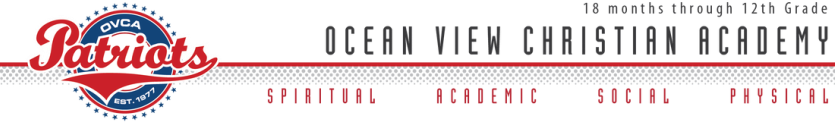 Reminders: Weekly Verse:  Titus 3:14MONDAYTUESDAYWEDNESDAYTHURSDAYFRIDAYHomework:HistoryFinish current event, due tomorrow.Math365, L85LanguageContinue reading book report book. Due Feb. 12th.Other Notes:MINUMUM DAYElementary will pick up at 11:00am Homework:LanguageDo Think D, pg. 159 in your book. Mathpg. 366, L86ScienceRead pg. 184-187If possible, please bring in a glass juice bottle and a hardboiled egg for an experiment we will do on Friday.Other Notes:Current event due todaySpelling Test 17Homework:HistoryRead Pages 158-159ScienceWorksheet 14Look at the moon tonight (with binoculars if possible) and identify which phase it is in. No need to write it down.Read pg. 188-191Other Notes:Science quiz 18 (7.1-7.2)Homework:LanguageThink A pg. 162 on notebook paper.Mathp. 366, L88HistorySkill Sheet 21Read pg. 159-161ScienceWorksheet 15Read pg. 193-195SpellingCopy list 18 2x & complete "Say it in a sentence"  p. 37Other Notes:Homework:HistoryRead pg. 163-165Next current event is due this coming Friday, Feb. 7th.ScienceRead pg. 196-198SpellingWrite 10 sentences using ten words of your choice.Other Notes:Bible verse quizScience quiz 19 (7.3-7.4)Language quizHistory quiz 19 (pg. 157-159, Geography facts 11)Logic worksheet dueReading vocab quiz Packet needs to be signed and returned on Monday. Please return only the tests and quizzes.STUDENT SPOTLIGHT!Isis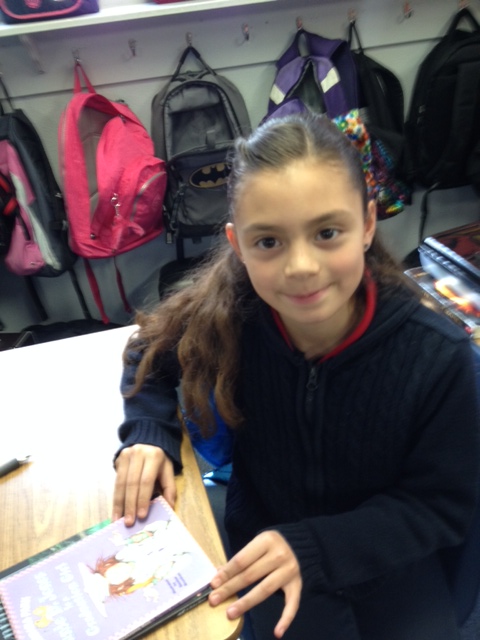 I have one sister and she is younger than me. I like to go biking. Something funny about me is that my eye moves when I move my mouth. I am ten years old and I live in TJ.